存在问题的网站专栏列表序号网站专栏存在问题备注1东方市发改委政府信息公开专栏公开公民身份证号等个人隐私信息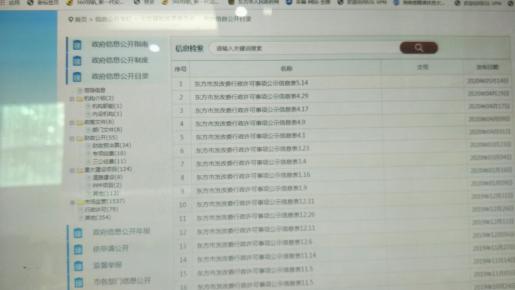 2东方市交通运输局政府信息公开专栏未根据《海南省人民政府办公厅关于印发海南省政务公开基本目录（2019年版）的通知》设置“部门文件”子栏目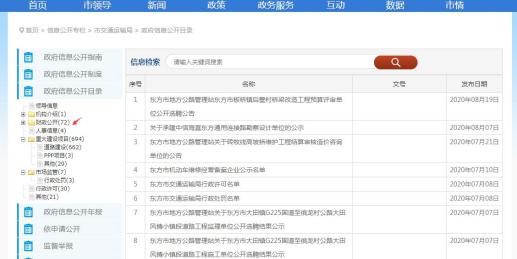 3东方市审计局政府信息公开专栏未根据《海南省人民政府办公厅关于印发海南省政务公开基本目录（2019年版）的通知》设置“部门文件”子栏目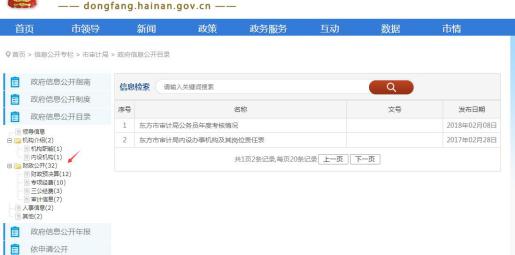 4东方市统计局政府信息公开专栏未根据《海南省人民政府办公厅关于印发海南省政务公开基本目录（2019年版）的通知》设置“机构简介”子栏目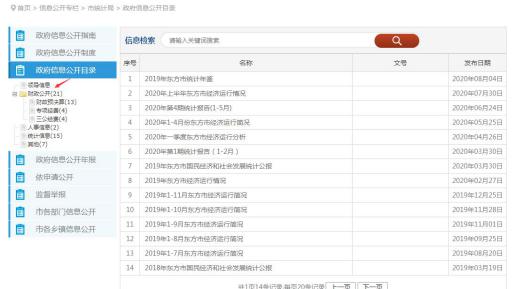 5大田镇政府信息公开专栏未根据《海南省人民政府办公厅关于印发海南省政务公开基本目录（2019年版）的通知》设置“机构简介”子栏目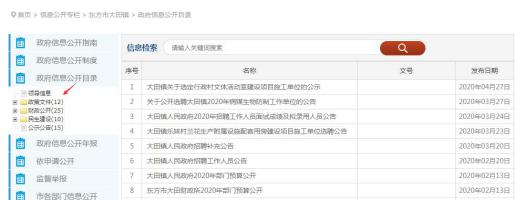 6江边乡政府信息公开专栏未公开2019年政府信息公开工作年报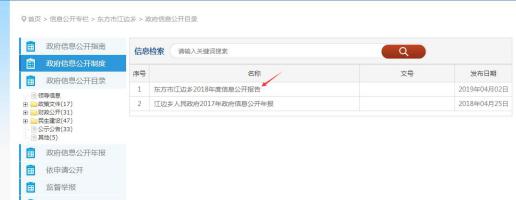 7天安乡政府信息公开专栏未公开2019年政府信息公开工作年报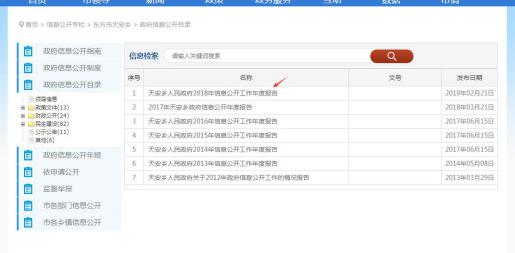 8东方旅游东方旅游多个栏目未及时更新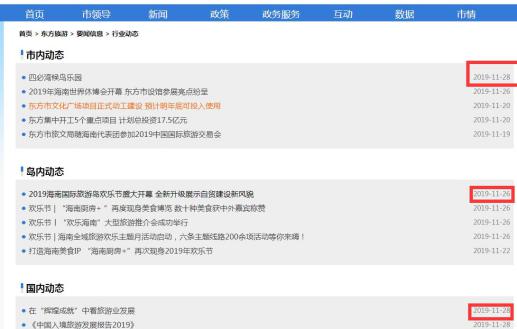 